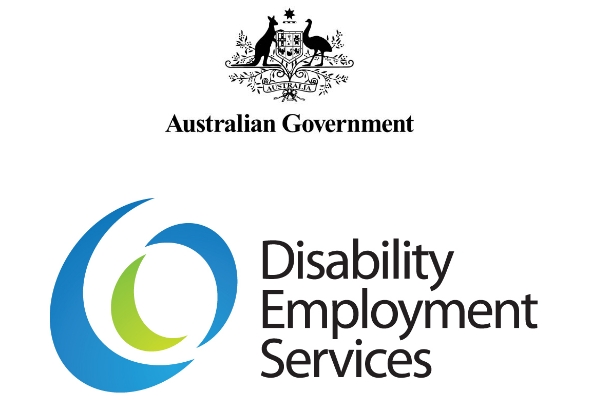 Disability Support Pension recipients under 35 years GuidelinesV 1.3Disclaimer
This document is not a stand-alone document and does not contain the entirety of the Disability Employment Services Providers' obligations. It should be read in conjunction with the Disability Employment Services Grant Agreement and any relevant guidelines or reference material issued by the Department of Social Services under or in connection with the Disability Employment Services Grant Agreement.Table of ContentsDisability Support Pension recipients under 35 years Guidelines	1Table of Contents	2Document Change History	3Background	3Disability Employment Services Grant Agreement Clauses:	5Reference documents relevant to these guidelines:	6Explanatory Note:	6Disability Support Pension Recipients under 35 years Guidelines	7Disability Support Pension Recipients under 35 years – Exits	9Attachment A - Program of Support Requirements	Error! Bookmark not defined.Disability Support Pension Recipients under 35 years GuidelinesDocument Change HistoryBackgroundThe Disability Support Pension (DSP) is an income support payment for people with a permanent physical, intellectual or psychiatric impairment who are unable to fully support themselves through paid work.Since 3 September 2011, all new DSP claimants regardless of their age who do not have a severe impairment must demonstrate that they have actively participated in a Program of Support for at least 18 months within the three preceding years, in order to be assessed as eligible for DSP. It is important that DES Providers work with job seekers who are claiming DSP, or have had a DSP claim rejected based solely on not meeting POS requirements to ensure that they actively participate in DES, as failure to participate in DES may jeopardise their eligibility) for DSP.Additionally, Since 1 July 2014, most DSP recipients under the age of 35 with an assessed work capacity of at least eight hours per week have compulsory participation requirements in order to remain eligible for DSP.Some DSP recipients are exempt from these requirements, including recipients with a dependent child under six and people working under the Supported Wage System (SWS) or in Australian Disability Enterprises (ADEs). DSP recipients are also exempt from compulsory participation requirements if they provide a medical certificate stating that they are unable to work 8 or more hours a week, or  for the duration of an assessed temporary work capacity of 0-7 hours per week. For more detail, refer to the Social Security Guide –- 3.6.1.110 - Participation Requirements for DSP Recipients (https://guides.dss.gov.au/social-security-guide/3/6/1/120) and 3.6.1.120 - Participation Requirement Exemptions for DSP Recipients (https://guides.dss.gov.au/social-security-guide/3/6/1/120).DSP recipients under age 35 who are not otherwise exempt are required to undertake compulsory activities as outlined in their DSP Participation Plan. The intent of compulsory activities is to support the person to prepare for, find and maintain employment. These activities may include work experience, education and training, or rehabilitation activities to overcome individual barriers.If the DSP recipient’s compulsory activity is participation in DES, the DSP recipient must agree to a Job Plan, attend participation interviews with Services Australia, attend scheduled appointments with their DES Provider and undertake the activities included in their Job Plan, otherwise their DSP payment may be suspended or cancelled.DSP recipients who are exempt from participation requirement are not required to undertake specific activities, including DES, but may choose to participate in DES as a volunteer (non-mutual obligation) Participant.Compliance and the Department’s IT SystemsDSP recipients subject to compulsory participation requirements can be identified via the Participation Profile as a Disability Support Pension Recipient (Compulsory Requirements).DSP recipients with compulsory participation requirements must have a compulsory activity in their Job Plan. Where a DSP recipient with compulsory requirements fails to attend a compulsory activity, the DES Provider can choose to submit a participation report to Services Australia. The DES Provider must consider whether the DSP recipient has a reasonable excuse, or has experienced circumstances beyond their control, in relation to any failure to attend a compulsory activity in their Job Plan.There are three non-compliance reports that can be submitted to Services Australia via the Department’s IT Systems:DSP Appointment Report Diary (DARD) for failure to attend a DES Provider Appointment;DSP Activity Report (DACR) for failure to undertake compulsory activity detailed in a Job Plan; andDSP Appointment Report Job (DARJ) for failure to enter into or agree to update a Job Plan.It is important that DES Providers work with these DSP compulsory recipients to meet their compulsory requirements and actively participate in DES because failure to do so may result in their loss of qualification for DSP.Services Australia will support DES Providers’ management of DSP compulsory recipients to ensure their ongoing engagement. However, Services Australia’s role for DSP compulsory recipients is different from other job seekers. Services Australia monitors a DSP recipient’s compliance with their Participation Plan when they are due to attend their regular participation interview – generally every 3 months. This review includes checking if the recipient has complied with their plan by participating in DES or other activities during that period. Services Australia does not: Investigate and action each non-compliance report submitted in that period, including where multiple reports are lodged – rather, the reports will be considered as a whole, alongside other evidenceConsider reports submitted prior to the scheduled DSP participation interview with Services Australia – this occurs as part of the interviewServices Australia will consider any compliance report and other information on the recipient’s record to confirm if they have participated in DES and complied with their Job Plan in the period since their Participation Plan was last reviewed. DelegationTo enable employment service Providers to fulfil their role in servicing DSP compulsory recipients, certain powers under the Social Security Act 1991 (SSA) and the Social Security (Administration) Act 1999 (SS (A) A) have been delegated to them via a legislative instrument.Specifically, employment service Providers have delegated power under section 94B of the SSA to require the person to enter into a Participation Plan. The Job Plan is a Participation Plan under the Act. Once the person enters into a Job Plan with a DES Provider, that plan replaces any Participation Plan they may have with Services Australia. A DES Provider must notify a person of the requirement to enter into a Job Plan and give notice of the time and place to enter into such a plan.DES Providers have been delegated authority under section 63 of the SSA to issue a notice to require the person to attend an Appointment. This provides authorisation for any Appointment request regardless if the person has a Job Plan in place.ExemptionsServices Australia has responsibility for determining exemptions from participation requirements. A DSP recipient will continue to have compellable participation requirements until they no longer meet the criteria, for example, when they turn 35 years of age.Temporary exemptions may apply to some DSP compulsory customers. The following DSP recipients may be exempt for a period from compulsory participation interviews and their compulsory activity obligations:people who have a dependent child under age 6;women who are pregnant  (in the last six weeks of pregnancy and the first six weeks after birth of the child);people who have a current medical certificate noting they are unable to work 8 or more hours a week;people working in an Australian Disability Enterprise or under the Supported Wage System; andpeople experiencing special circumstances, such as homelessness, or personal crisis.DES Providers cannot exempt DSP recipients from compulsory participation requirements. If a DES Provider believes one of the criteria above applies, the Participant should be referred to Services Australia to consider an exemption.Disability Employment Services Grant Agreement Clauses:Clause 85 – ReferralsClause 91 – Appointments with ParticipantsClause 92 – Initial InterviewClause 93 – Contact services Clause 106 – General requirements for a Job PlanClause 113 – Non-compliance action for Disability Support Pension Recipients (Compulsory Requirements)Clause 117 – Program ReviewClause 136 – Effect of SuspensionsClause 137 – SuspensionsClause 138 – Effect of ExitsClause 139 – ExitsReference documents relevant to these guidelines:Eligibility, Referral and Commencement GuidelinesContacts GuidelinesProgram Review, Program Summary and Exit GuidelinesOnline Diary Supporting DocumentDirect Registration GuidelinesPeriod of Service GuidelinesJob Plans GuidelinesGuide to Social Security LawDocumentary Evidence GuidelinesWorking Right ChecklistDepartment of Home Affairs Visa Entitlement Verification Online (VEVO) websiteExplanatory Note:All capitalised terms have the same meaning as in the Disability Employment Services Grant Agreement. In this document, “must” means that compliance is mandatory and “should” means that compliance represents best practice.Disability Support Pension Recipients under 35 years Guidelines Disability Support Pension Recipients under 35 years – ExitsVersionEffective DateEnd DateChange & Location1.31 Jul 2022Terminology: Changed reference of jobactive to Workforce Australia.Policy: Updated description of how Services Australia reviews compliance action for DSP <35 participants.1.29 Mar 202030 Jun 2022Terminology: Updated Centrelink to Services Australia1.13 Dec 20188 Mar 2020Policy: Update of Clause Numbers on P.5 and 8 to align with Grant Agreement Direction 21.01 Jul 20182 Dec 2018 Original version of document.Who is Responsible:What is Required: 1. Services Australia, DSP RecipientReferral to DES (new or existing)Grant Agreement References:Clause 85Most DSP recipients under the age of 35 with an assessed work capacity of eight or more hours per week (without a youngest child under six years) will have compulsory participation requirements.Services Australia will work with these DSP recipients to negotiate and review their Job Plan, which is their Participation Plan under the Social Security Act 1991. This plan will include compulsory attendance at Services Australia Participation Interviews and other compulsory activities focused on supporting the DSP recipient to prepare for, find and maintain employment.If it is determined that a referral to employment services is appropriate, Services Australia will refer the customer to the service recommended in the DSP recipient’s current and valid JCA or ESAt, if they have one. If they do not have a current and valid ESAt or JCA, Services Australia will conduct an Employment Services Assessment (ESAt) to assess the most suitable employment service.DSP recipients with participation requirementsWhere the ESAt or JCA recommends DES as a suitable program and the DSP recipient chooses participation in DES as their compulsory work-focused activity, Services Australia will inform the DSP recipient about their requirement to participate in DES, and that failure to comply with their compulsory activities may result in penalties including the suspension or cancellation of their payment. Participation in DES will be included in the Participation Plan Services Australia negotiates with the DES recipient. Services Australia will support the recipient to connect to a provider, either by booking an appointment or asking them to directly register with a provider. DSP recipients with compulsory requirements will be identified in the Department’s IT Systems via the Participation Profile as ‘DSP Compulsory Participation Client’.Where the DSP recipient is not already a DES participant, Services Australia will refer the person to a DES provider. As part of the referral, Services Australia may include text in the Special Requirements section of the Electronic Calendar providing information for the DES Provider on the DSP recipient’s compulsory requirements.DSP recipients without participation requirementsDSP recipients under the age of 35 years who are exempted from compulsory participation requirements, and other DSP recipients who do not have compulsory participation requirements, are not required to participate in DES or another program. These DES recipients can, however, in accordance with the Grant Agreement and subject to eligibility, volunteer for DES.Proceed to Step 2.2. DES ProviderInitial Interview/next Appointment – discussion of compulsory requirements and compliance with DSP recipient.Grant Agreement References:Clause 91Clause 92At the Initial Interview, or at the next scheduled Appointment after the DSP recipient becomes subject to compulsory requirements, the DES Provider must negotiate and approve a Job Plan with the person and undertake other normal commencement activities detailed in the DES Eligibility, Referral and Commencement Guidelines.  The Job Plan must be approved in the Department’s IT Systems. DSP recipients under the age 35 who are subject to compulsory participation requirements are required to have at least one compulsory work-focussed activity included in their Job Plan.A requirement to attend regular participation interviews with Services Australia is included in the template for the Job Plan and is a compulsory activity.Notes:DES Providers must appropriately assist DSP recipients, depending on their individual circumstances and barriers, to ensure they can maintain attendance and participation at scheduled Appointments and activities.If a DSP recipient is unable to meet their compulsory requirements due to a change of circumstances, the DES Provider can discuss an alternative activity with the DSP recipient and update the Job Plan. The DSP recipient can also discuss their compulsory participation at their regular interviews with Services Australia.Alternatively, if appropriate, the DES Provider can refer the DSP recipient to a Change of Circumstances Reassessment with a referral reason of DSP Participation (or DSP Volunteer, for DSP recipients without participation requirements) – Please refer to the Referral to an Employment Services Assessment Guidelines.While DSP recipients with participation requirements need to participate in a work-focused activity, they can always choose the type of activity. So for example, if a recipient previously agreed to participate in DES but now wants to do a different activity, they can ask Services Australia to update their Participation Plan at any time. Once DES is no longer the current work-focused activity, the recipient no longer has any requirement to participate in DES, and can be exited on request, or may continue as a volunteer. Proceed to Step 3.3. DES ProviderOngoing servicing including Minimum Contact Appointments Grant Agreement References:Clause 91Clause 93DES Providers must deliver the minimum level of contacts and servicing as required under the Disability Employment Services Grant Agreement (the Grant Agreement).At the DSP recipient’s regular Contact Appointments, the DES Provider must deliver services outlined in the Contacts Guidelines.End of ProcessWho is Responsible:What is Required: 1. DES ProviderProgram ExitGrant Agreement References:Clause 138Clause 139Clause 140A DSP recipient with compulsory requirements can be exited from their program where they:•	are no longer in receipt of Income Support Payments;•	are no longer subject to compulsory requirements (for example they turn 35 years old or are reassessed by Services Australia as having a work capacity of 0-7 hours per week) and choose to exit;•	are undertaking a compulsory activity agreed with Services Australia that is not DES; or•	commence another Australian Government employment service, such as Workforce Australia, or the Community Development Program.To ensure that an exiting DSP recipient remains qualified for DSP, a Job Plan must always be in place. For this reason, the Program Summary with relevant information must be provided so that Services Australia can arrange a Participation Plan with the person and they can undertake the new activities.DSP recipients should have a new Participation Plan with Services Australia before they are Exited.  The DES Provider should advise the compulsory DSP recipient to notify Services Australia so that they can sign a new Participation Plan with Services Australia. Services Australia will then remove the compulsory flag so that the compulsory DSP recipient can be Exited.